Başarılar Dilerim….                                        Fen Bilimleri ÖğretmeniMehmet HOCAmehmethocaniz.com  CEVAP ANAHTARI1-C2-B3-C4-A5-A6-C7-B8-C9-A10-C11-B12-C13-A14-D15-D16-Y-D-D-Y-YAşağıdaki çoktan seçmeli soruları cevaplayınız. (15x6=90p)1-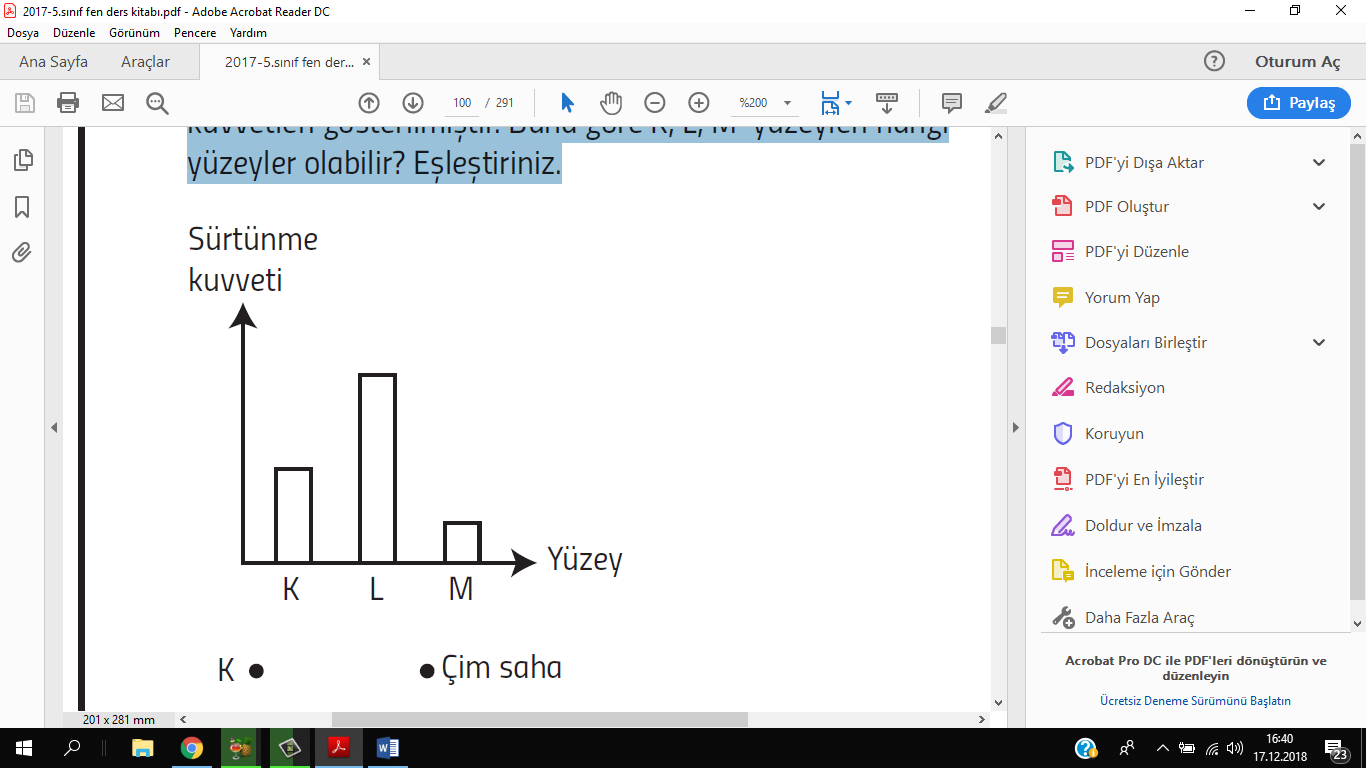 Grafikte bir cismin farklı yüzeylerde karşılaştığı sürtünme kuvvetleri gösterilmiştir. Buna göre K, L, M yüzeyleri hangi yüzeyleri hangi seçenekte doğru eşleştirilmiştir?2-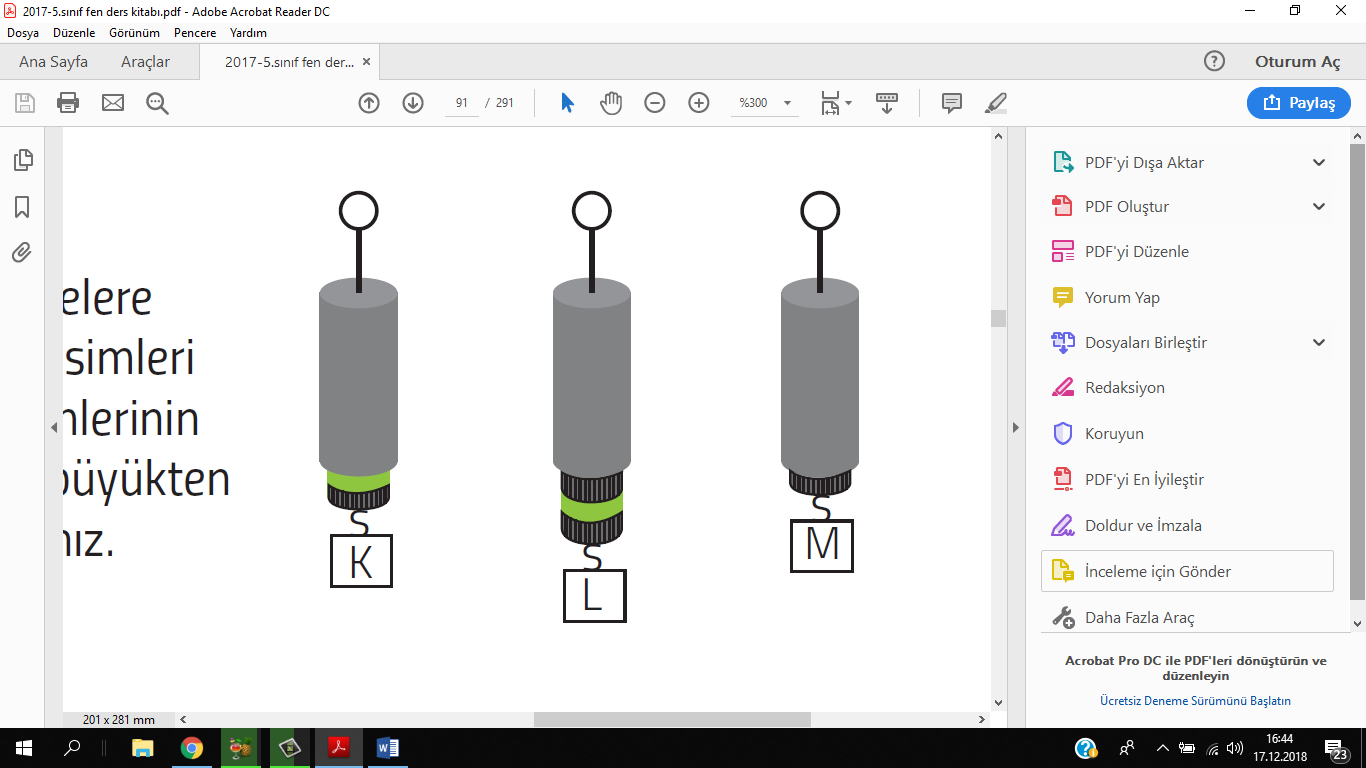 Özdeş dinamometrelere şekildeki gibi K, L, M cisimleri asılıyor. K, L ve M cisimlerinin uyguladığı kuvvetlerin büyükten küçüğe doğru sıralanışı hangi seçenekte doğru verilmiştir?K = L = ML > K > MK > L > MM > K > L3-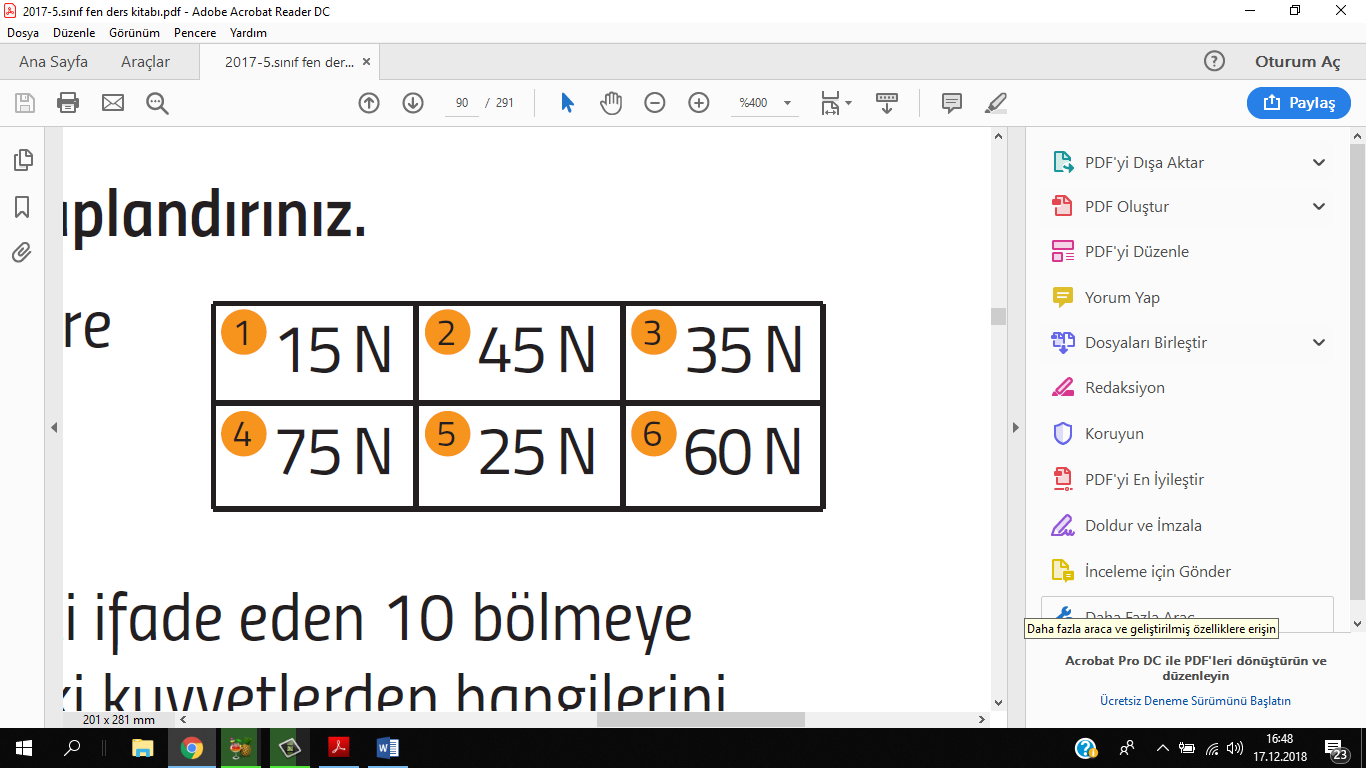 Her bölmesi 5 N’lık kuvveti ifade eden 10 bölmeye sahip bir dinamometre tablodaki kuvvetlerden hangilerini ölçebilir?4 ve 61, 2 ve 31, 2, 3 ve 5 1, 2, 3, 4, 5 ve 64-Her bölmesi 3 N’lık kuvveti ifade eden 5 bölmeye sahip bir dinamometre tablodaki kuvvetlerden hangilerini ölçebilir?Yalnız 11, ve 51, 2, 3 ve 5 1, 2, 3, 4, 5 ve 65-Aşağıdakilerden hangisi besinini hazır olarak alır?A) PapatyaB) Eğrelti otu C) Peynir küfüD) Kara yosunu6-I. Yıpranan motor dişlilerinin yağlanmasıII. Buzlanmış yolların buzlarının sökülmesiIII. Kışın araçlara kar lastiklerinin takılmasıYukarıdaki olaylardan hangileri sürtünme kuvvetini artırır?A) Yalnız I.             B) Yalnız II.C) II. ve III.             D) I, II ve III.7-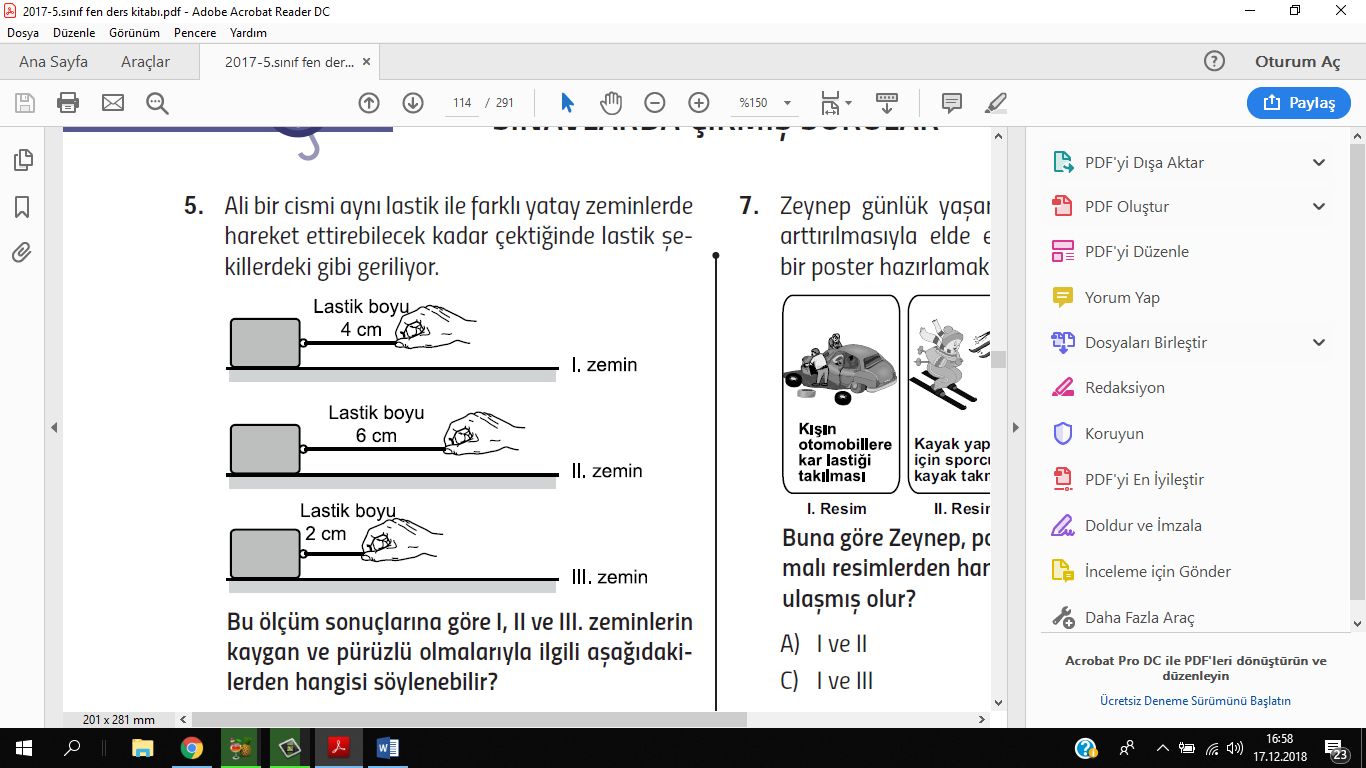 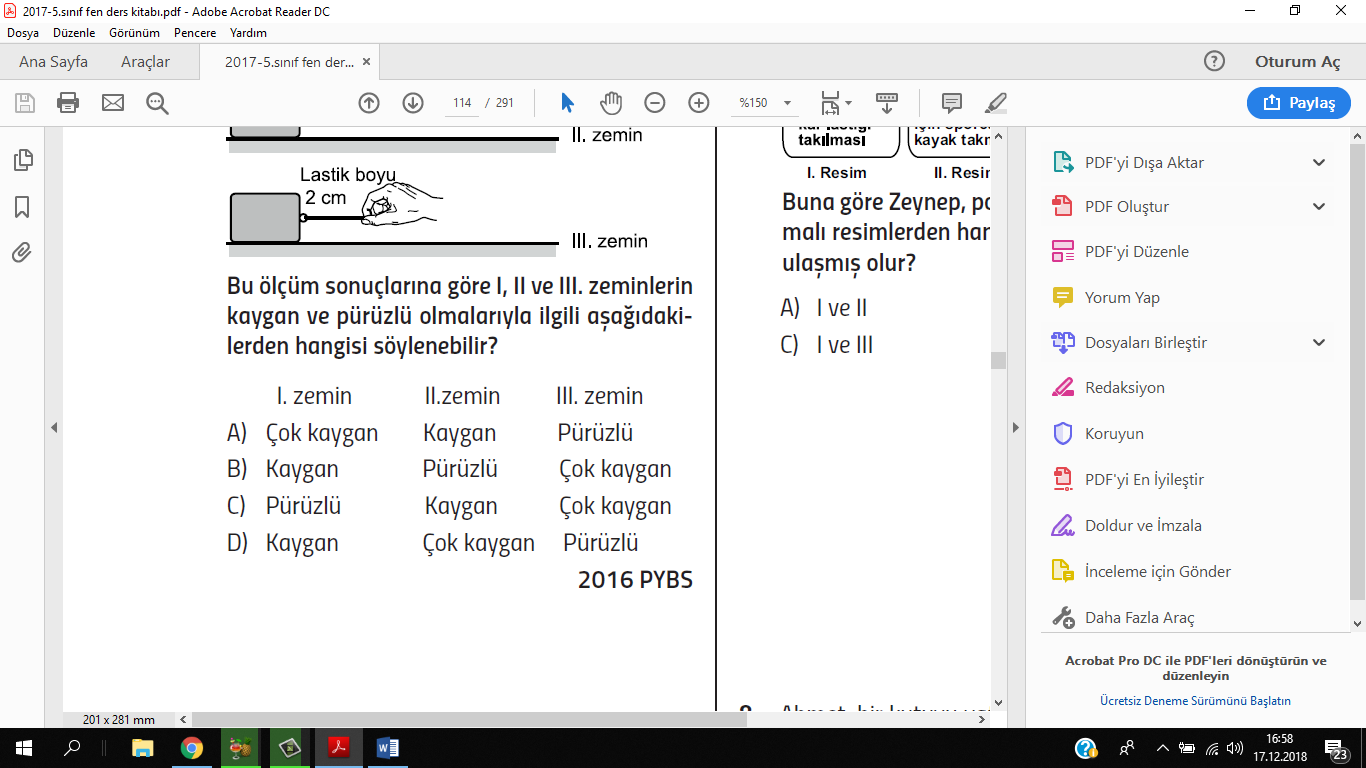 8-Aşağıdaki bilgilerden hangisi doğrudur?A) Akciğer solunumu yapan hayvanların hepsi karada yaşar.B) Omurgalı hayvanların tümü yavrularını sütle besler.C) Sürüngenler yumurta ile çoğalır.D) Kuşlar iki yaşamlı canlılardır.9-Kuvvetle ilgili verilen aşağıdaki bilgilerden hangisi doğru degildir?A) Cisimlerde şekil değişikliği yapamaz.B) Cisimleri hızlandırabilir.C) Cisimleri harekete geçirebilir.D) Cisimleri durdurabilir.10-I. Dinamometrelerde sarmal yaylar kullanılır.II. Dinamometrenin ölçebileceği en küçük değer dinamometrenin üstünde yazar.III. Dinamometre kuvvetin büyüklüğünü ölçer.Dinamometrelerle ilgili verilen bilgilerden hangileri doğrudur?A) I ve II                  B) II ve IIIC) I ve III                 D) I, II ve III11-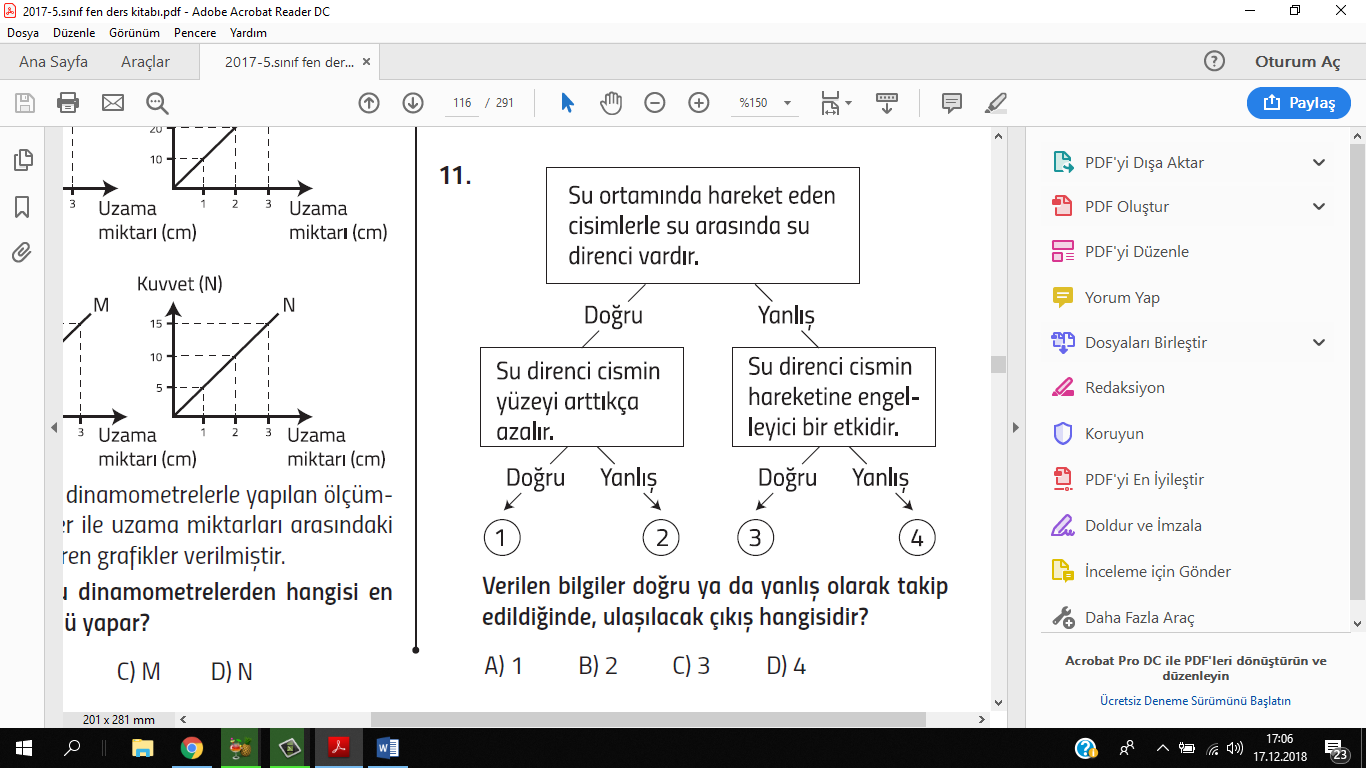 12-Soğuk havalarda içerisi sıcak olduğunda otomobil camları buğulanır.Aşagıdakilerden hangisi bu durumu doğru olarak açıklar?A) Isı alan katı madde gaz hâline geçer.B) Sıcaklık artışı buharlaşmayı hızlandırır.C) Isı kaybeden gaz hâlindeki maddeler yoğu-şur.D) Buharlaşma sıcak ortamlarda daha hızlıgerçekleşir.13-- Bugün havanın ısı derecesi çok fazla, bugündışarı çıkmayalım.- Dondurma havadan sıcaklık alıp eridi.- Soba sayesinde odanın sıcaklığı yükseldi.- Banyo suyunun ısısı 50 dereceye çıkmış,nerdeyse yanıyordum.Yukarıda verilen cümlelerin kaç tanesinde ısı ve sıcaklık kavramları dogru kullanılmıştır?A) 1                   B) 2                C) 3                D) 414-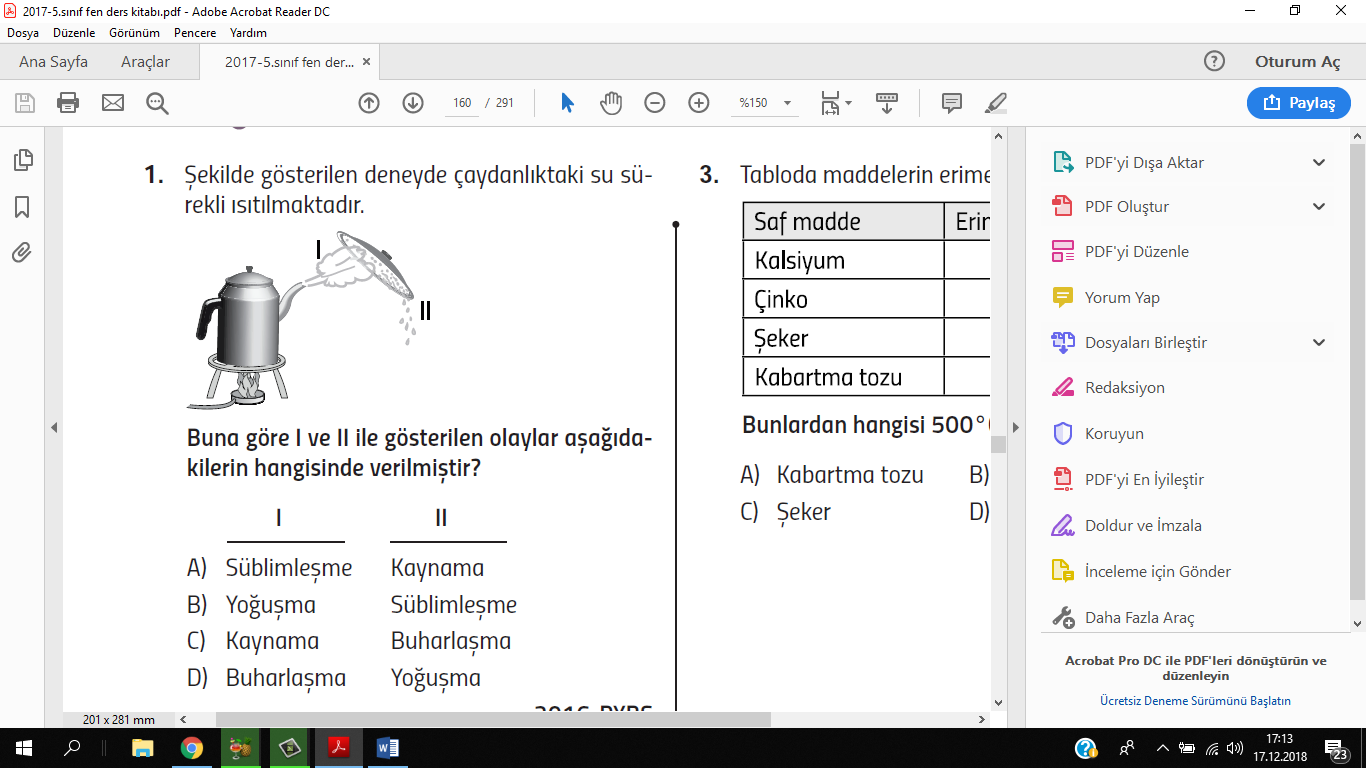 15-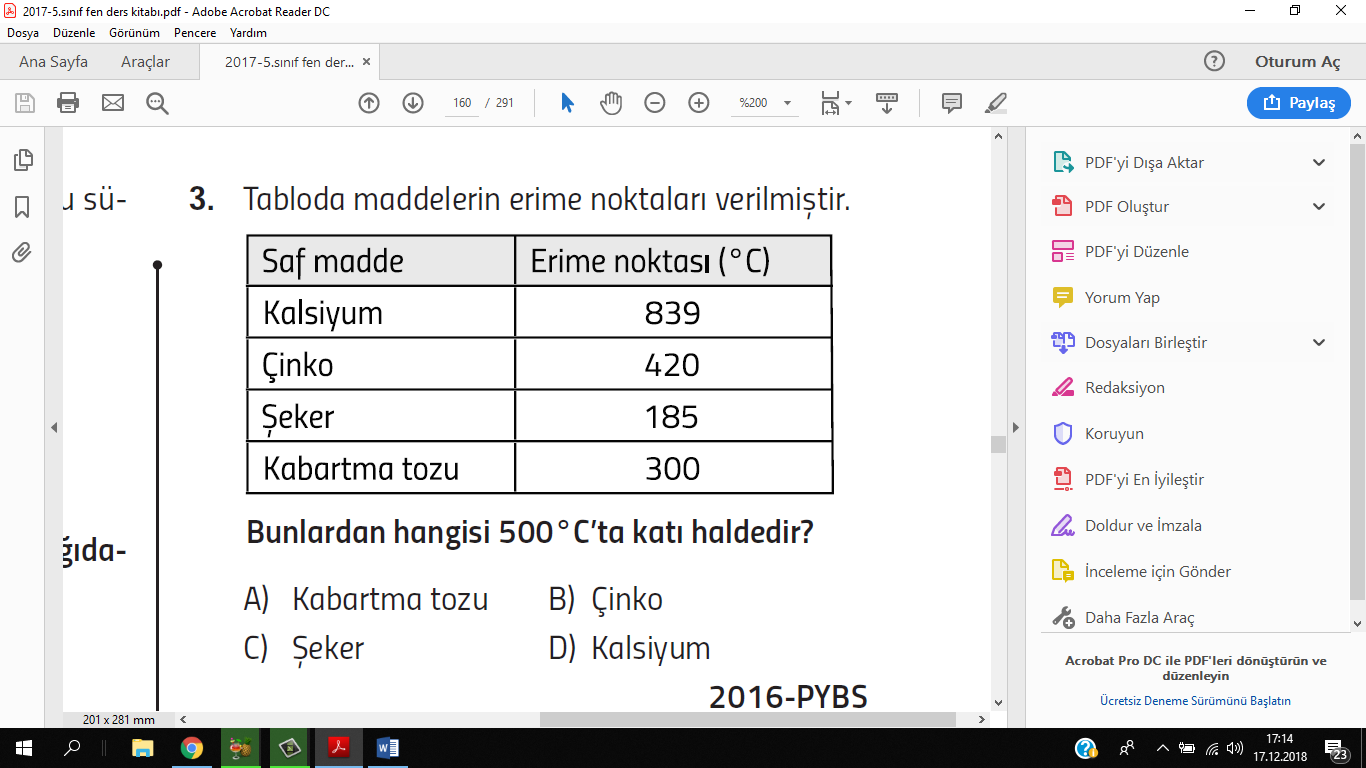 16)Aşağıdaki cümlelerin başındaki noktalı yerlere cümlelerin ifade ettiği bilgi doğru ise “D” yanlış ise “Y” harfi yazınız. (5x2=10p)(….)Ay’ın sürekli değişik yüzünü görürüz. (….)Yeni ay evresinde Ay görünmez.(….)Kuşlar yumurtayla çoğalan canlılardır.(….)Eğrelti otu, çiçekli bitki örneği olarak verilebilir.(….)Kurbağalar omurgasız canlılardır.